Рисование  Мандал на занятиях с педагогом-психологом 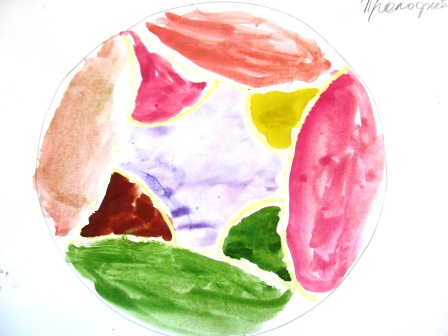 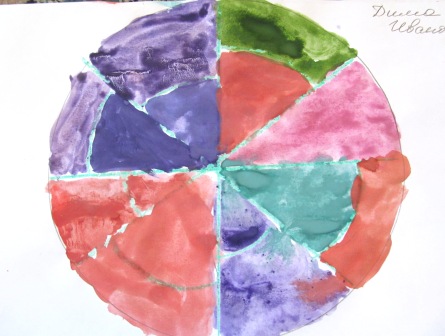 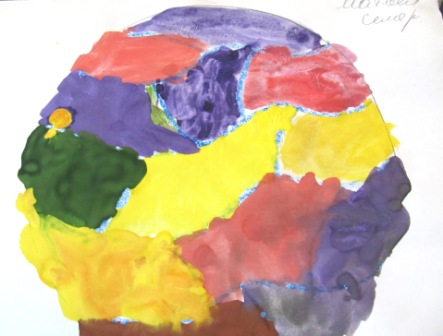 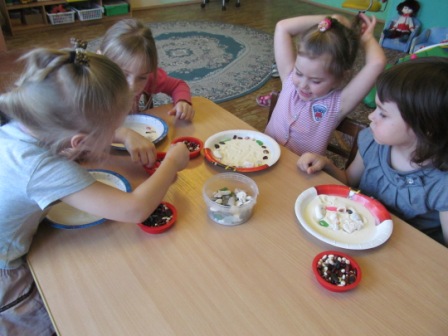 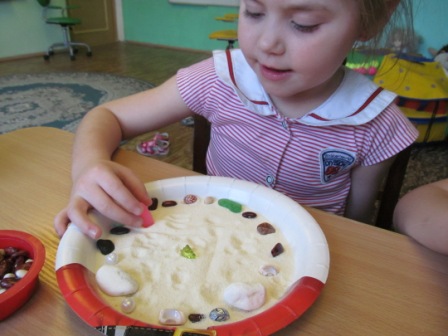 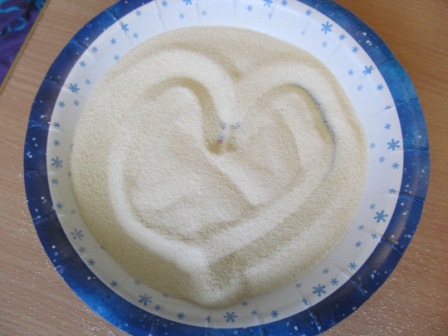 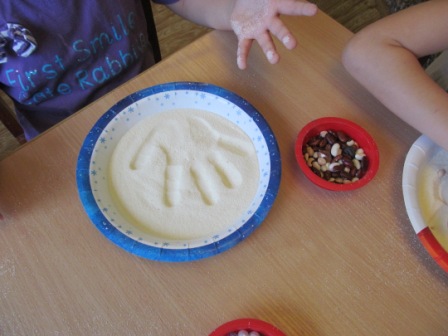 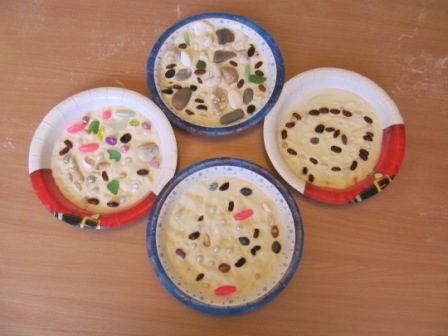 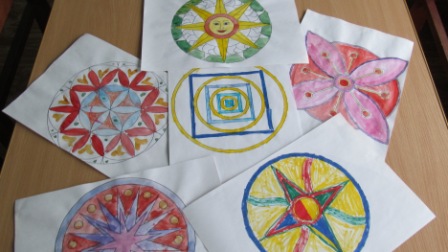 